 			    Leader-Region Zentrale Oberlausitz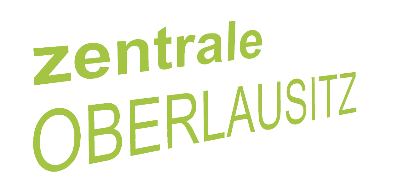 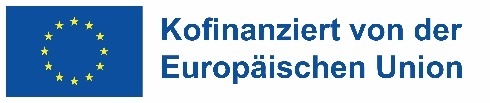 Antrag auf Auswahl zur FörderungBitte füllen Sie nachfolgendes Formular vollständig aus und reichen es zusammen mit den erforderlichen Anlagen unter o.g. Adresse ein. Gern berät Sie das Regionalmanagement kostenlos und ist unter folgender Telefonnummer: 03585/2198580 oder per Mail: info@zentrale-oberlausitz.de zu erreichen.Hinweise:Der Antrag auf Auswahl zur Förderung ist kein Fördermittelantrag. Der Koordinierungskreis als Ent-scheidungsgremium bewertet die eingereichten Vorhaben und wählt innerhalb der zur Verfügung stehenden Fördermittel aus. Danach kann ein Antrag auf Förderung bei der zuständigen Bewilli-gungsbehörde im Landratsamt gestellt werden. Ein Rechtsanspruch auf Gewährung einer Förderung besteht nicht.Die Rechtsgrundlage (Richtlinie LEADER/2023) und weiterführende Informationen sind veröffentlicht unter: https://www.laendlicher-raum.sachsen.de/richtlinie-leader-2023-2027-18218.htmlMit Übergabe des Antrages auf Auswahl an das Regionalmanagement stimmen Sie automatisch einer Veröffentlichung Ihrer Projektdaten (außer Kosten) zu. Die Veröffentlichung erfolgt unter www.zentrale-oberlausitz.de.   Zur Information der Öffentlichkeit über das LEADER-Förderprogramm und die Entwicklungen in der Region, veröffentlicht der Verein Ländliche Entwicklung Zentrale Oberlausitz e.V. Pressemitteilungen bzw. Publikationen zu verwirklichten Projekten. Sie stimmen hiermit zu, dass Angaben zu ihrem Projekt (Vorher‐Nachher ‐Fotos, Projektvorstellung) veröffentlicht werden können, wenn Ihr Projekt eine Förderzusage erhält. Datenschutz: Ihre personenbezogenen Daten werden durch den Verein Zentrale Oberlausitz e.V. ausschließlich zur sachgerechten Bearbeitung Ihres Antrages erhoben. Die Erhebung, Speicherung und Nutzung Ihrer personenbezogenen Daten erfolgt nach den Vorschriften der Europäischen Datenschutz-Grundverordnung. (Datenschutzerklärung unter: www.zentrale-oberlausitz.de/datenschutz/ )Mit der Unterschrift bestätige ich, dass alle Angaben wahrheitsgemäß nach bestem Wissen und Gewissen gemacht wurden.______________________				_______________________        Ort, Datum		           				            UnterschriftAuszufüllen vom Regionalmanagement Auszufüllen vom Regionalmanagement Auszufüllen vom Regionalmanagement Aufrufnummer:Nr. des Vorhabens:Eingangsdatum:01-2024-BI. Angaben zum AntragstellerI. Angaben zum AntragstellerVor- und Nachname, Juristische Person, o.ä :AnschriftStraße/Nummer             Postleitzahl                                  Ort                                ggf. Ortsteil                      TelefonFaxE-MailAnsprechpartner (falls abweichend)Rechtsform
(natürliche Person, Unternehmen, nichtgewerbliche Zusammenschlüsse wie z.B. Verein) natürliche Person (Privat) wirtschaftlich tätig nichtgewerblicher Zusammenschluss (z.B. Verein) Kommune sonstiges:      ______________II. VorhabenbeschreibungII. VorhabenbeschreibungTitel des VorhabensHandlungsfeldziel B  Stärkung der touristischen Entwicklung, des Naherholungs- und Freizeitangebotes und der regionalen IdentitätUntermaßnahme lt. Aktionsplan B.1 Entwicklung landtouristischer Angebote B.2 Weiterentwicklung des BeherbergungsangebotesStandort des Vorhabens Straße / Nummer                  Postleitzahl                                 Ort / Ortsteil                           Landkreis                                 Eigentumsverhältnis  Eigentümer                                       Erbbauberechtigt  Auflassungsvermerk                       Pächter von Gemeinde/KircheDenkmalgeschütztes Objekt  ja                                                        neinVorhabenbeginn  mit dem Vorhaben wurde noch nicht begonnenIII. FinanzierungIII. FinanzierungIII. FinanzierungIII. FinanzierungGesamtkosten des Vorhabenszur Förderung beantragte Kosten(Kostenermittlung)Vorsteuerabzugsberechtigt  ja       teilweise (     %)  neinFinanzierungsübersichtEigenmittel (bar)                                                                 sonstiger Eigenanteil (Bankkredit o.ä.)                             sonstige Finanzierung (Spenden, private Darlehen)        Eigenmittel (bar)                                                                 sonstiger Eigenanteil (Bankkredit o.ä.)                             sonstige Finanzierung (Spenden, private Darlehen)        Eigenmittel (bar)                                                                 sonstiger Eigenanteil (Bankkredit o.ä.)                             sonstige Finanzierung (Spenden, private Darlehen)        War das Objekt bereits Gegenstand einer Förderung?  jaWann und Wofür?        jaWann und Wofür?        neinIV. Maßnahmenspezifische Erklärungen / Ergänzungen (nur Zutreffendes ankreuzen)IV. Maßnahmenspezifische Erklärungen / Ergänzungen (nur Zutreffendes ankreuzen)IV. Maßnahmenspezifische Erklärungen / Ergänzungen (nur Zutreffendes ankreuzen)Baualter (evtl. ca.)      ___      ___Nutzung                                              ISTPlanung Beherbergungsbetrieb (Anzahl Betten:      ) historisches Kulturerbe ungenutzt Beherbergungsbetrieb (Anzahl Betten:      ) historisches Kulturerbe ungenutztNutzung                                              ISTPlanung Qualitative Aufwertung eines bereits bestehenden Angebots innovatives (neuartiges) Angebot Qualitative Aufwertung eines bereits bestehenden Angebots innovatives (neuartiges) AngebotNutzung                                              ISTPlanung Vorhaben strebt Zertifizierung an Sicherung von Arbeitsplätzen Neuschaffung von Arbeitsplätzen unterstützt ehrenamtliche Tätigkeit Vorhaben strebt Zertifizierung an Sicherung von Arbeitsplätzen Neuschaffung von Arbeitsplätzen unterstützt ehrenamtliche TätigkeitVernetzung überregionales Angebot  steht in Kooperation mit       überregionales Angebot  steht in Kooperation mit      Zugang barrierearm mehrsprachigV. Anlagen (bitte wenn möglich digital übersenden) V. Anlagen (bitte wenn möglich digital übersenden) Flurkarte mit Kennzeichnung Grundstück beigefügt        nicht beigefügt       kurze Beschreibung des Vorhabens (u.a. Ausgangssitu-ation, Bestandteile des Vorhabens, Zielsetzung) beigefügt        nicht beigefügtFotos vom Istzustand (für Baumaßnahmen) beigefügt        nicht beigefügt       Kostenermittlung (Kostengliederung nach DIN 276) beigefügt        nicht beigefügt       Bauerläuterungsbericht beigefügt        nicht beigefügt       Ansichten, Grundrisse und Schnitte mit farblicher Kennzeichnung des Abbruch- und Neubauanteiles, max. A3 beigefügt        nicht beigefügt       Nachweis der öffentlichen Zugänglichkeit beigefügt        nicht beigefügt   Denkmalpflegerische Konzeption beigefügt        nicht beigefügtErklärung Ausstellungsberechtigter, Einhaltung des GEG beigefügt        nicht beigefügt             Eigenerklärungenmind. 50 % der konstruktiven Außenhülle, ohne erdbe-rührte Bauteile (Bodenplatte), des Gebäudes bleiben erhal-ten, es erfolgen keine wesentlichen Änderungen der Kubatur. ja                     neinMindestkriterien der Baukultur gemäß  Anlage A 3.7 der LEADER-Entwicklungsstrategie werden eingehalten. ja                     neinVI. Anhang – Erklärung eines Ausstellungsberechtigten zur Einhaltung des GEGHiermit erkläre ich als Ausstellungsberechtigter, dass die zutreffenden Bestimmungen des Gebäudeenergiegesetzes (GEG*) bei der Umnutzung / Sanierung/Modernisierung des Objektes, eingehalten werden.